FORMULIR PENDAFTARAN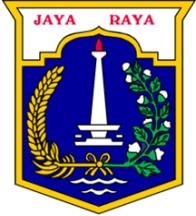 SELEKSI CALON ANGGOTA	DEWAN TRANSPORTASI KOTA PROVINSI DKI JAKARTAPeriode 2023 – 2026Unsur :  . . . . . . . . . . . . . . . . .Pengisian wajib menggunakan huruf cetakDengan ini mendaftarkan diri untuk mengikuti proses seleksi menjadi Anggota Dewan Transportasi Kota Provinsi DKI Jakarta Periode 2023-2026.Hormat saya,                                                                                              ________________________________ 						Nama Lengkap(Surat Rekomendasi dari Unsur: Perguruan tinggi, LSM, pengusaha, awak angkutan)KOP SURAT LEMBAGA______________________________________________________________________SURAT  REKOMENDASIYang bertanda tangan dibawah ini Nama			:No KTP		:Jabatan		:Alamat / Telp.	:Dengan ini memberikan rekomendasi kepadaNama			:No KTP		:Jabatan		:Alamat / Telp		:Bahwa yang bersangkutan adalah benar merupakan .................................................................. yang akan mengikuti proses seleksi anggota Dewan Transportasi Kota Provinsi DKI Jakarta Periode 2023-2026  mewakili unsur ___________________________________.Demikian Surat rekomendasi ini dibuat untuk dipergunakan sebagaimana mestinya.SURAT PERNYATAAN TIDAK BERSTATUS SEBAGAIPEGAWAI NEGERI SIPIL/APARATUR SIPIL NEGARA, TENTARA NASIONAL INDONESIA DAN KEPOLISIAN REPUBLIK INDONESIASaya yang bertanda tangan di bawah iniNama   				:Tempat/tanggal lahir		:No. KTP/SIM				:Alamat lengkap			:Status pekerjaan			:dengan ini menyatakan yang sebenar-benarnya bahwa saya tidak berstatus sebagai Pegawai Negeri Sipil/Apartur Sipil Negara atau anggota Tentara Nasional Indonesia atau anggota Kepolisian Republik Indonesia. Apabila di kemudian hari diketahui bahwa isi pernyataan Saya ini tidak benar, maka saya bertanggung jawab terhadap segala akibat yang timbul dan konsekuensinya baik yang bersifat pidana, perdata, maupun administratif yaitu diberhentikan sebagai Anggota Dewan Transportasi Kota Provinsi DKI Jakarta.Demikian Surat Pernyataan ini saya buat dengan kondisi sadar dan tanpa ada paksaan dari pihak manapun.Yang membuat pernyataan,[Tanda tangan di atas materai Rp 10.000,-]___________________Nama: SURAT PERNYATAAN tidak menjabat sebagai pengurus inti/pengurus harian partai politik dan/atau organisasi kemasyarakatan yang berafiliasi dengan partai politikSaya yang bertanda tangan di bawah iniNama   				:Tempat/tanggal lahir		:No. KTP/SIM				:Alamat lengkap			:Status pekerjaan			:dengan ini menyatakan yang sebenar-benarnya bahwa saya tidak menjabat sebagai pengurus inti/pengurus harian partai politik dan/atau organisasi kemasyarakatan yang berafiliasi dengan partai politik. Apabila di kemudian hari diketahui bahwa isi pernyataan saya ini tidak benar, maka saya bertanggung jawab terhadap segala akibat yang timbul dan konsekuensinya baik yang bersifat pidana, perdata, maupun administratif yaitu diberhentikan sebagai Anggota Dewan Transportasi Kota Provinsi DKI Jakarta.Demikian Surat Pernyataan ini saya buat dengan kondisi sadar dan tanpa ada paksaan dari pihak manapun.Yang membuat pernyataan,[Tanda tangan di atas materai Rp 10.000,-]___________________Nama: KOP SURAT ______________________________________________________________________Surat pernyataan siap meluangkan waktu jika terpilih sebagai anggota DTKJ selama masa baktiSaya yang bertanda tangan di bawah iniNama   				:Tempat/tanggal lahir		:No. KTP/SIM				:Alamat lengkap			:Status pekerjaan			:dengan ini menyatakan yang sebenar-benarnya bahwa saya akan meluangkan waktu jika terpilih menjadi anggota Dewan Transportasi Kota Provinsi DKI Jakarta. Apabila di kemudian hari diketahui bahwa isi pernyataan saya ini tidak benar, maka saya bertanggung jawab terhadap segala akibat yang timbul dan konsekuensinya baik yang bersifat pidana, perdata, maupun administratif yaitu diberhentikan sebagai Anggota Dewan Transportasi Kota Provinsi DKI Jakarta.Demikian Surat Pernyataan ini saya buat dengan kondisi sadar dan tanpa ada paksaan dari pihak manapun.Yang membuat pernyataan,[Tanda tangan di atas materai Rp 10.000,-]___________________Nama: Nama:    ___________________________________________________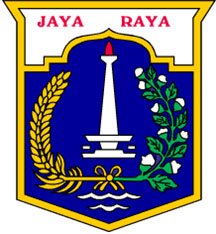 Tempat dan tanggal lahir:    ___________________________________________________Pendidikan Terakhir___________________________________________________Alamat Rumah:    ___________________________________________________     _______________________________________________________________________________Kode Pos : _____________Nomor Telepon Rumah:    ___________________________________________________Nomor Handphone:    ___________________________________________________E- mail:    ___________________________________________________Pekerjaan:    ___________________________________________________Alamat Kantor:    _______________________________________________________________________________ Kode Pos : _____________Nomor Telepon Kantor:    ___________________________________________________Nomor Fax Kantor:    ___________________________________________________